Komponen penilaian :Kehadiran = 10 %Tugas = 20 %UTS = 30 %UAS = 40 %Referensi/DaftarPustaka: AKH. Muwafik Saleh “ Membangun Karakter” Penerbit Erlangga 2011Mudjiarto, Aliaras Wahid “Kewirausahaan” Motivasi dan Prestasi dalam karier Wirausaha UIEU University Press 2008William Wiguna“ Lifetime Characters” Penerbit Visi Anugrah Indonesia 2015Jakarta, Agustus  2017Mengetahui,										Dosen Koordinator,Drs. Aliaras Wahid, MM								( M u d j i a r t o)	Ketua PAMU		EVALUASI PEMBELAJARAN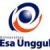 RENCANA PEMBELAJARAN SEMESTER GANJIL 2017/2018RENCANA PEMBELAJARAN SEMESTER GANJIL 2017/2018RENCANA PEMBELAJARAN SEMESTER GANJIL 2017/2018RENCANA PEMBELAJARAN SEMESTER GANJIL 2017/2018RENCANA PEMBELAJARAN SEMESTER GANJIL 2017/2018RENCANA PEMBELAJARAN SEMESTER GANJIL 2017/2018RENCANA PEMBELAJARAN SEMESTER GANJIL 2017/2018RENCANA PEMBELAJARAN SEMESTER GANJIL 2017/2018RENCANA PEMBELAJARAN SEMESTER GANJIL 2017/2018PELAKSANA AKADEMIK MATAKULIAH UMUM (PAMU)PELAKSANA AKADEMIK MATAKULIAH UMUM (PAMU)PELAKSANA AKADEMIK MATAKULIAH UMUM (PAMU)PELAKSANA AKADEMIK MATAKULIAH UMUM (PAMU)PELAKSANA AKADEMIK MATAKULIAH UMUM (PAMU)PELAKSANA AKADEMIK MATAKULIAH UMUM (PAMU)PELAKSANA AKADEMIK MATAKULIAH UMUM (PAMU)PELAKSANA AKADEMIK MATAKULIAH UMUM (PAMU)PELAKSANA AKADEMIK MATAKULIAH UMUM (PAMU)UNIVERSITAS ESA UNGGULUNIVERSITAS ESA UNGGULUNIVERSITAS ESA UNGGULUNIVERSITAS ESA UNGGULUNIVERSITAS ESA UNGGULUNIVERSITAS ESA UNGGULUNIVERSITAS ESA UNGGULUNIVERSITAS ESA UNGGULUNIVERSITAS ESA UNGGULMata KuliahMata Kuliah:MOTIVASI USAHAMOTIVASI USAHAMOTIVASI USAHAKode MK:ESA141Mata Kuliah PrasyaratMata Kuliah Prasyarat:Bobot MK:2 SKS (8 x TATAP MUKA)Dosen PengampuDosen Pengampu:Koordinator motivasiusaha & Dosen motivasi usaha.Koordinator motivasiusaha & Dosen motivasi usaha.Koordinator motivasiusaha & Dosen motivasi usaha.Kode Dosen:5734 (kordinator)Alokasi WaktuAlokasi Waktu:Capaian PembelajaranCapaian Pembelajaran:SESIKEMAMPUANAKHIRMATERI PEMBELAJARANMATERI PEMBELAJARANBENTUK PEMBELAJARANSUMBER PEMBELAJARANSUMBER PEMBELAJARANINDIKATORPENILAIANINDIKATORPENILAIANMahasiswa paham akan konsep dasar pembentukan karakter melalui trilogy of lifetime. Untuk mengenal diri dan sesama, dengan perspektif karakter. Mahasiswa paham akan konsep dasar pembentukan karakter melalui trilogy of lifetime. Untuk mengenal diri dan sesama, dengan perspektif karakter.   Pendahuluan:  Pembentukan karakter melalui konsep diri  Pendahuluan:  Pembentukan karakter melalui konsep diriMetoda: contextual instructionMedia : kelas, komputer, LCD, White board, web & media OnlineWilliam Wiguna“ Lifetime Characters”PenerbitVisiAnugrah Indonesia 2015AKH. Muwafik Saleh“ Membangun Karakter” Penerbit Erlangga 2011.William Wiguna“ Lifetime Characters”PenerbitVisiAnugrah Indonesia 2015AKH. Muwafik Saleh“ Membangun Karakter” Penerbit Erlangga 2011.Membuat paper tentang kaitannya karakter, perilaku dan sikap. (Maksimal 5 halaman ketik 1,15 spasi, time new roman font 12)Membuat paper tentang kaitannya karakter, perilaku dan sikap. (Maksimal 5 halaman ketik 1,15 spasi, time new roman font 12)SESI"KEMAMPUANAKHIRMATERI PEMBELAJARANMATERI PEMBELAJARANBENTUK PEMBELAJARANSUMBER PEMBELAJARANSUMBER PEMBELAJARANInpengenalan DIKATORPENILAIANInpengenalan DIKATORPENILAIAN2Mahasiswa paham akan konsep dasar pembentukan karakter melalui trilogy of lifetime. Untuk mengenal diri dan sesama, dengan perspektif karakter. Pendahuluan:  Pembentukan karakter melalui konsep diriPendahuluan:  Pembentukan karakter melalui konsep diriMetoda: contextual instructionMedia : kelas, komputer, LCD, White board, web & media OnlineWilliam Wiguna“ Lifetime Characters”PenerbitVisiAnugrah Indonesia 2015AKH. Muwafik Saleh“ Membangun Karakter” Penerbit Erlangga 2011.William Wiguna“ Lifetime Characters”PenerbitVisiAnugrah Indonesia 2015AKH. Muwafik Saleh“ Membangun Karakter” Penerbit Erlangga 2011.Membuat paper tentang kaitannya karakter, perilaku dan sikap. (Maksimal 5 halaman ketik 1,15 spasi, time new roman font 12)Membuat paper tentang kaitannya karakter, perilaku dan sikap. (Maksimal 5 halaman ketik 1,15 spasi, time new roman font 12)3Mahasiswa paham bagaimana membangun  potensi  diri melalui konsep diri dan menggali potensi diri.  Membangun & menggali potensi diri dengan memahami/ paham akan  diri sendiri Membangun & menggali potensi diri dengan memahami/ paham akan  diri sendiriMedia : contextual instructionMedia : kelas, komputer, LCD, White board, web, media OnlineWilliamWiguna“ Lifetime Characters”PenerbitVisiAnugrah Indonesia 2015AKH. Muwafik Saleh “ Membangun Karakter” Penerbit Erlangga 2011WilliamWiguna“ Lifetime Characters”PenerbitVisiAnugrah Indonesia 2015AKH. Muwafik Saleh “ Membangun Karakter” Penerbit Erlangga 2011Buat paper pengenalandiri(Maksimal 3 halaman ketik 1,15 spasi, time new roman font 12).Buat paper pengenalandiri(Maksimal 3 halaman ketik 1,15 spasi, time new roman font 12).4Mahasiswa paham & mampu dalam menetapkan misi, misi serta tujuan, sebagai dasar dari keberhasilan & prestasi Penetapan visi dan tujuanPenetapan visi dan tujuanMetoda :contextual instructionMedia : kelas, komputer, LCD, whiteboard,web, media OnlineWilliamWiguna“ Lifetime Characters”PenerbitVisiAnugrah Indonesia 2015AKH. MuwafikSaleh “ MembangunKarakter” PenerbitErlangga 2011Mudjiarto, Aliaras Wahid “Kewirausahaan” Motivasi dan Prestasi  dalam karier Wirausaha UIEU University Press 2008WilliamWiguna“ Lifetime Characters”PenerbitVisiAnugrah Indonesia 2015AKH. MuwafikSaleh “ MembangunKarakter” PenerbitErlangga 2011Mudjiarto, Aliaras Wahid “Kewirausahaan” Motivasi dan Prestasi  dalam karier Wirausaha UIEU University Press 2008Buat paper penetapan tujuan individu melalui penetapan jangka pendek, menengah dan panjang. Dipresentasikan pada kuliah ke 4 sampai dengan  ke 8 (Minimal 3 halaman ketik 1,15 spasi, time new roman font 12)Buat paper penetapan tujuan individu melalui penetapan jangka pendek, menengah dan panjang. Dipresentasikan pada kuliah ke 4 sampai dengan  ke 8 (Minimal 3 halaman ketik 1,15 spasi, time new roman font 12)SESIKEMAMPUANAKHIRMATERI PEMBELAJARANMATERI PEMBELAJARANBENTUK PEMBELAJARANSUMBER PEMBELAJARANSUMBER PEMBELAJARANINDIKATORPENILAIANINDIKATORPENILAIAN5Mahasiswa mampu mem-presentasikan penetapan tujuan individu. Menjelaskan tujuan jangka pendek, menengah dan panjang..Penetapan visi/misi dan tujuan individuPenetapan visi/misi dan tujuan individuMetoda :contextual instructionMedia : kelas, komputer, LCD, whiteboard,web media OnlineWilliamWiguna“ Lifetime Characters”PenerbitVisiAnugrah Indonesia 2015AKH. Muwafik Saleh “ Membangun Karakter” Penerbit Erlangga 2011Mudjiarto, Aliaras Wahid “Kewirausahaan” Motivasi dan Prestasi  dalam karier Wirausaha UIEU University Press 2008 WilliamWiguna“ Lifetime Characters”PenerbitVisiAnugrah Indonesia 2015AKH. Muwafik Saleh “ Membangun Karakter” Penerbit Erlangga 2011Mudjiarto, Aliaras Wahid “Kewirausahaan” Motivasi dan Prestasi  dalam karier Wirausaha UIEU University Press 2008 Melakukan presentasi & diskusi tentang penetapan tujuan individu(Minimal 3 halaman ketik 1,15 spasi, time new roman font 12).Melakukan presentasi & diskusi tentang penetapan tujuan individu(Minimal 3 halaman ketik 1,15 spasi, time new roman font 12).5Mahasiswa mampu mem-presentasikan penetapan tujuan individu. Menjelaskan tujuan jangka pendek, menengah dan panjang..  Strategi Penetapan visi/misi dan tujuan individuStrategi Penetapan visi/misi dan tujuan individuMetoda :contextual instructionMedia : kelas, komputer, LCD, whiteboard,web media OnlineWilliamWiguna“ Lifetime Characters”PenerbitVisiAnugrah Indonesia 2015AKH. MuwafikSaleh “ MembangunKarakter” PenerbitErlangga 2011Mudjiarto, Aliaras Wahid “Kewirausahaan” Motivasi dan Prestasi  dalam karier Wirausaha UIEU University Press 2008WilliamWiguna“ Lifetime Characters”PenerbitVisiAnugrah Indonesia 2015AKH. MuwafikSaleh “ MembangunKarakter” PenerbitErlangga 2011Mudjiarto, Aliaras Wahid “Kewirausahaan” Motivasi dan Prestasi  dalam karier Wirausaha UIEU University Press 2008Melakukan presentasi & diskusi tentang penetapan tujuan individu(Minimal 3 halaman ketik 1,15 spasi, time new roman font 12).Melakukan presentasi & diskusi tentang penetapan tujuan individu(Minimal 3 halaman ketik 1,15 spasi, time new roman font 12).SESIKEMAMPUANAKHIRMATERI PEMBELAJARANMATERI PEMBELAJARANBENTUK PEMBELAJARANSUMBER PEMBELAJARANSUMBER PEMBELAJARANINDIKATORPENILAIANINDIKATORPENILAIAN6Mahasiswa mampu mem-presentasikan pemahaman efektifitas dalam penetapan tujuan jangka pendek, menengah dan panjang..  Strategi pencapaian Penetapan tujuan individu dengan indikator efektifitas yang ditetapkanStrategi pencapaian Penetapan tujuan individu dengan indikator efektifitas yang ditetapkanMetoda :contextual instructionMedia : kelas, komputer, LCD, whiteboard,web media OnlineWilliamWiguna“ Lifetime Characters”PenerbitVisiAnugrah Indonesia 2015AKH. MuwafikSaleh “ MembangunKarakter” PenerbitErlangga 2011Mudjiarto, Aliaras Wahid “Kewirausahaan” Motivasi dan Prestasi  dalam karier Wirausaha UIEU University Press 2008 WilliamWiguna“ Lifetime Characters”PenerbitVisiAnugrah Indonesia 2015AKH. MuwafikSaleh “ MembangunKarakter” PenerbitErlangga 2011Mudjiarto, Aliaras Wahid “Kewirausahaan” Motivasi dan Prestasi  dalam karier Wirausaha UIEU University Press 2008 Melakukanpresentasi&diskusitentangpenetapantujuanindividu(Minimal 3 halaman ketik 1,15 spasi, time new roman font 12).Melakukanpresentasi&diskusitentangpenetapantujuanindividu(Minimal 3 halaman ketik 1,15 spasi, time new roman font 12).7.Mahasiswa mampu dan paham bagaimana motivasi bekerja dalam kehidupan individu, kelompok dan organisasi  .  Penetapan visi/misi dan tujuan individu didasarkan atas motivasi yang tumbuh dalam diri individu, kelompok dan organisasiPenetapan visi/misi dan tujuan individu didasarkan atas motivasi yang tumbuh dalam diri individu, kelompok dan organisasiMetoda :contextual instructionMedia : kelas, komputer, LCD, whiteboard,web media OnlineWilliamWiguna“ Lifetime Characters”PenerbitVisiAnugrah Indonesia 2015AKH. MuwafikSaleh “ MembangunKarakter” PenerbitErlangga 2011Mudjiarto, Aliaras Wahid “Kewirausahaan” Motivasi dan Prestasi  dalam karier Wirausaha UIEU University Press 2008  WilliamWiguna“ Lifetime Characters”PenerbitVisiAnugrah Indonesia 2015AKH. MuwafikSaleh “ MembangunKarakter” PenerbitErlangga 2011Mudjiarto, Aliaras Wahid “Kewirausahaan” Motivasi dan Prestasi  dalam karier Wirausaha UIEU University Press 2008  Melakukan presentasi & diskusi tentang penetapan tujuan individu(Minimal 3 halaman ketik 1,15 spasi, time new roman font 12).Melakukan presentasi & diskusi tentang penetapan tujuan individu(Minimal 3 halaman ketik 1,15 spasi, time new roman font 12).SESIKEMAMPUANAKHIRMATERI PEMBELAJARANMATERI PEMBELAJARANBENTUK PEMBELAJARANSUMBER PEMBELAJARANSUMBER PEMBELAJARANINDIKATORPENILAIANINDIKATORPENILAIAN9Mahasiswa mampu serta mempresentasikan Kepemimpinan dan motivasi  .  Kepemimpinan dan motivasi. Tugas utama seorang pemimpin adalah memotivasi pengikutnyaKepemimpinan dan motivasi. Tugas utama seorang pemimpin adalah memotivasi pengikutnyaMetoda :contextual instructionMedia : kelas, komputer, LCD, whiteboard,web media OnlineWilliamWiguna“ Lifetime Characters”Penerbit Visi Anugrah Indonesia 2015AKH. MuwafikSaleh “ Membangun Karakter” Penerbit Erlangga 2011Mudjiarto, Aliaras Wahid “Kewirausahaan” Motivasi dan Prestasi  dalam karier Wirausaha UIEU University Press 2008  WilliamWiguna“ Lifetime Characters”Penerbit Visi Anugrah Indonesia 2015AKH. MuwafikSaleh “ Membangun Karakter” Penerbit Erlangga 2011Mudjiarto, Aliaras Wahid “Kewirausahaan” Motivasi dan Prestasi  dalam karier Wirausaha UIEU University Press 2008  Melakukan presentasi & diskusi tentang penetapan tujuan individu(Minimal 3 halaman ketik 1,15 spasi, time new roman font 12).Melakukan presentasi & diskusi tentang penetapan tujuan individu(Minimal 3 halaman ketik 1,15 spasi, time new roman font 12).10.Mahasiswa memahami bagaimana prestasi atau performance merupakan hal yang terpentinng dalam kehidupan manusiaPrestasi/Performance dan yang mempenga ruhi.Prestasi/Performance dan yang mempenga ruhi.Metoda :contextual instructionMedia : kelas, komputer, LCD, whiteboard,web media OnlineAKH. MuwafikSaleh “ Membangun Karakter” Penerbit Erlangga 2011Mudjiarto, Aliaras Wahid “Kewirausahaan” Motivasi dan Prestasi  dalam karier Wirausaha UIEU University Press 2008  AKH. MuwafikSaleh “ Membangun Karakter” Penerbit Erlangga 2011Mudjiarto, Aliaras Wahid “Kewirausahaan” Motivasi dan Prestasi  dalam karier Wirausaha UIEU University Press 2008  Tugas paper min 3 hal tentang performance dan yang mempengaruhiTugas paper min 3 hal tentang performance dan yang mempengaruhi11Mahasiswa memahami tentang perilaku kelompok dalam organisas yang mempengaruhi prestasii Perilaku kelompok dan prestasiPerilaku kelompok dan prestasiMetoda :contextual instructionMedia : kelas, komputer, LCD, whiteboard,web media OnlineAKH. MuwafikSaleh “ Membangun Karakter” Penerbit Erlangga 2011Mudjiarto, Aliaras Wahid “Kewirausahaan” Motivasi dan Prestasi  dalam karier Wirausaha UIEU University Press 2008 AKH. MuwafikSaleh “ Membangun Karakter” Penerbit Erlangga 2011Mudjiarto, Aliaras Wahid “Kewirausahaan” Motivasi dan Prestasi  dalam karier Wirausaha UIEU University Press 2008 Tugas paper min 3 hal tentang perilaku kelompok dan yang mempengaruhiTugas paper min 3 hal tentang perilaku kelompok dan yang mempengaruhi12Mahasiswa paham akan kekuasaan. Pentingnya kekuasaan dalam berognisasiKekuasaan mmpengaruhi prestasi Kekuasaan mmpengaruhi prestasi Metoda :contextual instructionMedia : kelas, komputer, LCD, whiteboard,web media OnlineAKH. MuwafikSaleh “ Membangun Karakter” Penerbit Erlangga 2011Mudjiarto, Aliaras Wahid “Kewirausahaan” Motivasi dan Prestasi  dalam karier Wirausaha UIEU University Press 2008 AKH. MuwafikSaleh “ Membangun Karakter” Penerbit Erlangga 2011Mudjiarto, Aliaras Wahid “Kewirausahaan” Motivasi dan Prestasi  dalam karier Wirausaha UIEU University Press 2008 Tugas paper min 3 hal tentang kekuasaan  dan prestasiTugas paper min 3 hal tentang kekuasaan  dan prestasiSESIPROSE-DURBENTUKSEKOR > 77 ( A / A-)SEKOR  > 65(B- / B / B+ )SEKOR >60(C / C+ )SEKOR > 45( D )SEKOR < 45( E )BOBOT1Postest2Pre testdanpost test3Pre test, danpost test4Pre testdanpost test5Pretestdanpost test6Pretestdanpost test7Pretestdanpost test8Pretestdanpost test